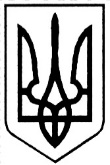 ВІДДІЛ ОХОРОНИ ЗДОРОВ’ЯТА СОЦІАЛЬНОГО ЗАХИСТУ НАСЕЛЕННЯМИКОЛАЇВСЬКОЇ СЕЛИЩНОЇ РАДИБІЛОПІЛЬСЬКОГО РАЙОНУ СУМСЬКОЇ ОБЛАСТІ41854, смт. Миколаївка , Білопільського району, Сумської області, бульвар Свободи,2 тел.:  _________________97-2-34,voz_mykolayvka@ukr.net______________                                                                               Сумська обласна державна                                                                               адміністраціяПро запит на інформацію     На  Ваш запит надаємо інформацію, що  за рахунок  місцевого бюджету  за 2014 -2019 роки житло для  учасників ,які брали безпосередньо участь в АТО не  надавалось ..Начальник                                                       Ю.ШостакВик Гребеник№   43  від  16.10. 2018 року